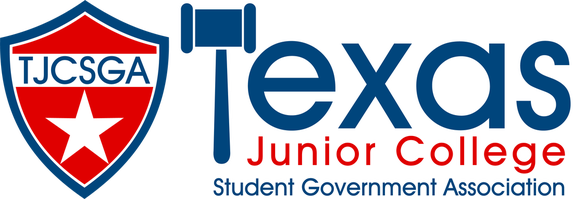 Region V2019 State ConventionThursday, April 11, 2019Dallas, TXCall to Order – President,  Reggie Huerta, San Jacinto College - SouthMeeting called to order at 8:29 P.M.Pledge – Vice President, Valeria Garcia , San Jacinto College - CentralApproval of Previous Minutes – Secretary, Edward Muñoz, College of Mainland Secretary, Edward Munoz, entertains a motion to approve the minutes as written.Amjad Bataineh, San Jacinto College – South, motions to approve the minutes as writtenAshton Isbel, San Jacinto College – North, seconds the motion*motion passes*Roll Call – Secretary, Edward Muñoz, College of Mainland Officer Reports Advisor – Daniel Byars, San Jacinto College- South Welcomed to the 2019 state convention. Host –  Tony Werthman, Brazosport CollegeThose who left items at the region meeting he’ll return the itemsTreasurer – Elisandra Garcia, San Jacinto College- North   If you run for a potion on the executive board please pay your dues Secretary – Edward Muñoz, College of Mainland Thank you for being here todayParliamentarian – Jesse Torres, Houston Community College SoutheastPlease respect house rulesVice President – Valeria Garcia, San Jacinto College – Central Reminder to download the app for this year state convention as it is available without data connection, and also respect the guest that are staying at the hotel.President –Reggie Huerta, San Jacinto College- SouthPlease remember that if you were nominated at the spring region meeting a region officer must sign off on it.Additions to the Agenda*Jeffery Amie, San Jacinto College – Central, would like to add changing the chant to the agenda*Unfinished Business*No unfinished business*New BusinessCommittees at State ConventionJudicialCollege of the Mainland – Susanne UrbanSan Jacinto College South – Quade LancasterHouston Community College Central – Gregory Norwood *Gregory Norwood won by majority*ResolutionsHouston Community College Northwest – Danielle Career Grey *Danielle Career Grey won unposed by acclamation* AwardsHouston Community College Southeast – Elijah RochaHouston Community College Southwest – Febha MathewsSan Jacinto College – South – Amjad Bataineh*All three delegates won unposed by acclamation*Constitution & BylawsHouston Community College Southeast – Wilbert WilsonHouston Community College Northwest – Christine Mompoint*Christine Mompoint wins by majority vote*HistorianCollege of the Mainland – Mickaela Wolcott*Mickaela Wolcott wins unposed by acclamation * NominationsHouston Community College – Cory Globber *Cory Globber unposed by acclamation*Positions for Region Executive Board- Nominations will take place at the Region meeting tomorrow. Review Region V constitution for qualifications & responsibilities. Region Chant“Region V, Region V, Knock Us Down and We Will Strive” Amended: Stephanie Organista, San Jacinto College - North	Christine Mompoint, Second by Houston Community College - Northwest		*Motion Passes*New Region Chant: “Region V, Region V, Knock Us Down and We Will Rise” *Motion Passes*AnnouncementsVice President, Valeria Garcia, San Jacinto College – Central, “College of the Mainland, please remember that you guys received Advisor and Student of the Year.” “Brazosport College please remember that you received Chapter of the Year”. AdjournmentMeeting adjourned at 9:23 P.M.www.TJCSGARegionV.orgwww.TJCSGA.org                  Community Colleges:DelegatesAdvisorsAlvin Community CollegeBrazosport College61College of the Mainland72Galveston CollegeHCC - Central31HCC – Coleman Campus21HCC – Northeast72HCC – Northwest31HCC – Southeast51HCC – Southwest61 Lamar University at OrangeLee CollegeLone Star College - CyfairLone Star College - KingwoodLone Star College - MontgomeryLone Star College - North HarrisLone Star College - TomballLone Star College - University ParkSan Jacinto College - Central41San Jacinto College - North61San Jacinto College - South415012